
“Emozioni in Versi” Premio InternazionaleL’Associazione Culturale “La Madia dell’Arte”Promuove la 6° edizione del Premio Internazionale“Emozioni in Versi”Poesia e Narrativa contemporaneaPer lo sviluppo e per la promozione della cultura info@lamadiadellarte.it - RegolamentoSCARICA IL REGOLAMENTO QUI: https://bit.ly/3GjBoyfART. 1 - SEZIONI DEL PREMIOLa 6° Edizione del Premio prevede le seguenti sezioni:Sezione  A)   Poesie in Lingua Italiana (Poesie d'amore e Poesie a Tema libero) Sezione  B)   Poesie in Vernacolo Sezione C)    Breve      Racconto I candidati della Sezione Vernacolo dovranno inviare i componimenti in lingua dialettale con annessa traduzione in lingua italianaART. 2 – COMPONIMENTI  La partecipazione è estesa a tutti i candidati di qualsiasi nazionalità che intendano concorrere con poesie, racconti brevi. I premi saranno assegnati ai componimenti che si distingueranno per la qualità linguistica, lo stile letterario e i contenutiSezione A: massimo 3 (tre) poesie di lunghezza non superiore a 38 versi ciascuna Sezione B: massimo 3 (tre) poesie di lunghezza non superiore a 38 versi ciascunaSezione C: un racconto di lunghezza non superiore alle 3 cartelle editoriali (1)(1) Una cartella editoriale standard è un foglio di 1.800 battute, dove per battute s’intendono tutti i caratteri, spazi inclusi. Per effettuare il conteggio delle battute nel programma di videoscrittura Word, selezionare il testo, cliccare su “Revisione” nella barra in alto e poi su “Conteggio parole”. Si aprirà una finestra nella quale sarà riportato il numero di battute.I componimenti potranno essere EDITI o INEDITI(2), non vincitori in altri concorsi.(2) Per opera inedita si intende mai pubblicata da una Casa Editrice riconosciuta e abilitata. Le pubblicazioni di componimenti stampate su personale iniziativa dell’autore e da organizzazioni di concorsi a premi per uno o più candidati, si considereranno sempre e comunque componimenti inediti, parimenti a componimenti pubblicati su siti web o riviste letterarie.È consentita l’iscrizione a più sezioni con componimenti differenti, previo pagamento di ulteriori quote per ogni sezione a cui si partecipa, con le modalità indicate nell’Art.4Dichiarazione di paternità dei componimenti Ogni candidato si assume la piena responsabilità del contenuto dei componimenti inviati e ne dichiara la paternità e la proprietà intellettuale e creativa. A tal fine è necessario compilare e firmare tale dichiarazione di responsabilità nella scheda di partecipazione allegata al presente regolamento. L’organizzazione inoltre, declina ogni responsabilità in caso di plagio o falso da parte dei candidati, e ricorda che tale illecito è perseguibile a norma della legge speciale 22 aprile 1941, n° 633 sul “Diritto d’autore”. Invio dei componimenti I candidati devono inviare i loro componimenti esclusivamente in formato elettronico (formato word - carattere Times New Roman, font 12, interlinea singola) all’indirizzo e-mail info@lamadiadellarte.it allegando, in file separati:Scheda di partecipazione, debitamente compilata, con dichiarazione di paternità dei componimenti e l’autorizzazione al trattamento dei dati personali (modulo allegato in calce);Componimenti con i quali si intende partecipare, in doppia copia; una recante in calce nome e cognome, indirizzo completo, dati anagrafici, recapito telefonico ed email e l’altra in forma anonima, priva di firma e di qualsiasi altro segno di riconoscimento; Copia della ricevuta del versamento comprovante il pagamento del contributo di partecipazione di cui al successivo Art.4;Breve biografia artistica (non superiore a 15 righe, in caso contrario non verrà presa in considerazione); Fotografia in formato jpeg, a colori, di buona qualità;ART. 3 – TERMINI DI PRESENTAZIONE I componimenti dovranno essere inviati entro il termine massimo del 12 Dicembre 2022  (Farà fede la data di invio della e-mail).ART. 4 – QUOTA DI PARTECIPAZIONELa quota di partecipazione al Premio per la Sezione A e B di Poesia è di:- 15.00 € per 1 o 2 (una o due) poesie + 9.00 € per l’antologia = Totale € 24.00- 25.00 € per 3 (tre) poesie + 9.00 € per l’antologia = Totale € 34.00Si precisa che si può partecipare ad ogni sezione inviando:per la sez A 1 o 2 poesie in lingua italiana;  per la sez B 1 o 2 poesie in Vernacolo. Pertanto non si può partecipare inviando 1 (una) poesia in lingua italiana e 1 (una) poesia in Vernacolo a meno che la quota versata non sia singola per ogni sezione. Per ogni sezione una quota.    Si porta a conoscenza che i Poeti non interessati all’antologia possono partecipare al Premio escludendo dalla quota di partecipazione il costo dei 9.00 € relativo all’Antologia come di seguito riportato:15.00 € per 1 o 2 (una o due) poesie 25.00 € per 3 (tre) poesie La quota di partecipazione al Premio per la Sezione C Breve Racconto è di:    -   20.00 € (+ 9.00 € per l’antologia se si desidera inserirlo)Il Breve racconto non dovrà superare le 3 cartelle editoriali e potrà essere inedito o edito se non premiato ad ALTRI CONCORSI.Il versamento della quota di partecipazione potrà essere effettuata a mezzo:Ricarica su carta Postepay Evolution al nr. 5333 1711 3306 4879 intestato al Presidente Massimo Capriola CF CPRMSM50H25F839B. Causale Premio “Emozioni in Versi”Bonifico su Postapay Evolution, intestato a Massimo Capriola Codice IBAN: IT90A 3608 1051 3827 0005 7700 24 - Causale Premio “Emozioni in Versi”Si fa presente che insieme alle poesie dovrà essere allegata obbligatoriamente copia dell’avvenuto pagamento della quota di partecipazione pena l’esclusione dal Premio.ART. 5 – ANTOLOGIA “La Madia dell’Arte”La Oceano edizioni, in occasione del 6° Premio Internazionale di Poesia “Emozioni in Versi” curerà la pubblicazione dell’Antologia de “La Madia dell’Arte”. A tale Antologia avranno diritto a partecipare tutti i poeti e le poetesse iscritti al 6° Premio ed avranno diritto ad una copia dell’Antologia.Ogni poeta avrà diritto ad essere presente con 2 (due) pagine.La prima conterrà una sintesi della biografia artistica e la foto inviata del poeta La seconda pagina conterrà il racconto o una poesia del poeta (nel caso di iscrizione con più di una poesia, sarà pubblicata una tra quelle inviate scelta a caso considerato che l’antologia viene realizzata prima del verdetto dei giurati).Il poeta dovrà indicare quale delle poesie vuole che sia inserita nell’antologia.Chiaramente chi non è interessato all’antologia non ha motivo di inviare la foto e la biografiaART. 6 – PREMI Per ogni sezione, durante il Cerimoniale di premiazione, verranno proclamati i primi tre classificati che riceveranno un trofeo personalizzato e la pergamena accademica a firma del Presidente del Premio e del Vice Presidente, con relativa significazione critica. Tutti gli altri finalisti riceveranno parimenti un trofeo e una pergamena accademica d’onore o diploma accademico di merito. I premi sono così articolati: -   Poesia d'amore e Tema libero        Sezione A                  1°   2°  e  3°  Posto -  Poesia in vernacolo                         Sezione B                  1°   2°  e  3°  Posto-   Breve Narrativa                               Sezione C                  1°   2°  e  3°  Posto Per le Sezioni A e B dal terzo classificato in poi, ci saranno Plausi speciali, Encomi d'onore, Menzioni di Critica Letteraria e Premio del Presidente.Per la Sezione C (Brevi racconti) verranno assegnati i premi dal 1° al 5° classificato.Lista finalisti e vincitoriSarà pubblicata una lista riguardanti i finalisti e successivamente ai soli vincitori, in forma privata, sarà comunicata la relativa posizione di graduatoria riguardante i primi 3 (tre) posti. I Poeti che risulteranno vincitori di un premio (Coppa, Trofeo, Targa o altro) impossibilitati ad essere presenti alla serata di premiazione potranno far ritirare il proprio premio previo invio delega scritta.  I premi non ritirati SARANNO SPEDITI con spesa a carico del premiato che ne farà richiesta entro e non oltre 30 giorni dalla serata di premiazione. Trascorso tale termine non si effettueranno spedizioni e i premi resteranno ad utilizzo dell’associazione.Poeti non presenti alla serata di premiazioneColoro che saranno impossibilitati a partecipare alla serata finale, previo invio quota di spedizioni pari ad € 5.00, su richiesta, potranno ricevere (indipendentemente dal un premio vinto) a mezzo corriere postale la copia dell’Antologia e la pergamena. Inoltre ogni iscritto al concorso avrà diritto all’acquisto di ulteriori copie ad un prezzo in offerta rispetto al costo di copertina.ART. 7 – CERIMONIALE DI PREMIAZIONELa serata di premiazione   si svolgerà il 15 Aprile 2023  nel Bellissimo Castello di “Ettore Fieramosca” in Mignano Monte Lungo (CE) Tutti i vincitori saranno avvisati in tempo utile al fine di poter partecipare alla serata, durante la quale saranno lette le poesie, dagli autori, o da altre persone che verranno indicate dall’Associazione organizzatrice. Non vi saranno rimborsi spese.ART. 8 – AUTORIZZAZIONE ALLA PUBBLICAZIONE DEI COMPONIMENTI La partecipazione al Premio implica la tacita autorizzazione a pubblicare i componimenti, senza ulteriori formalità, sul sito dell’Associazione e sulle pagine Facebook, nonché sul materiale pubblicitario e informativo del Premio, unitamente a eventuali foto della premiazione su quotidiani, riviste culturali, social network. La menzione del nome dell’autore è prevista nel rispetto dell’Art. 20 del DPR n.19 del 8/01/1979. Inoltre la sottoscrizione della scheda di partecipazione, costituisce a tutti gli effetti liberatoria per il consenso alla pubblicazione dei componimenti sull’Antologia del Premio, fatto salvo il diritto d’Autore che resta in capo al candidato. Non è previsto alcun compenso per diritti d’autore, altresì non è previsto alcun obbligo di acquisto. I componimenti partecipanti al Premio non verranno restituiti.ART. 9 – ACCETTAZIONE DEL PRESENTE REGOLAMENTO - La partecipazione al Premio implica automaticamente l’accettazione di tutti gli articoli del presente regolamento, vincolante per tutti i candidati, i quali rinunciano ad ogni e qualsiasi rivalsa futura nei confronti dell’Associazione. Per quanto non previsto dal presente bando, valgono le deliberazioni del Consiglio Direttivo.- Il giudizio della giuria è insindacabile ed inappellabile. - I nomi dei componenti la Giuria saranno resi noti durante la serata di Premiazione.Il presidente dell’Associazione Culturale “La Madia dell’Arte” Prof. Massimo Capriola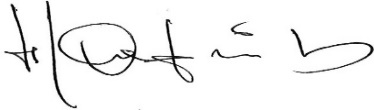 “La Madia dell’Arte”Sede Amministrativa dell’Associazione:c/o Prof. Massimo CapriolaVia Pisciariello, 1381044 Conca della Campania (CE)info@lamadiadellarte.itLE NOVITA’Di anno in anno La Madia dell'Arte si prefigge l'obiettivo di migliorarsi e di conseguenza di apportare migliorie e novità ai propri eventi.Questa 6° Edizione di “Emozioni in Versi” anno 2022 de “La Madia dell’Arte”  si arricchisce di  quattro (2) novità e quindi di più premi rispetto alle altre edizioni. 1) PREMIO UNICO IN DENARO: (1)Per Emozioni in Versi anno 2022 la prima novità è rappresentata dell'inserimento di una finestra che vede un premio unico in denaro pari a € 250,00. Potranno accedere a questa finestra solo i Poeti partecipanti al concorso con l’aggiunta di una quota pari a € 5.00. Il poeta dovrà presentare una poesia in lingua Italiana diversa da quella del concorso. Per questa novità è prevista un giuria diversa da quella del Premio.Il Premio sarà valido al raggiungimento di un numero adeguato di partecipanti (non meno di 35)          2) CENA SOCIALEPer chi aderisce a margine dell’evento. Una gustosa cena che rappresenterebbe il suggello ad un evento che si preannuncia effervescente ed emozionante. Per le informazioni sulla cena e le eventuali prenotazioni rivolgersi allaSig.ra Rosa Nunziante cell. 339 8677678I nomi dei componenti la Giuria saranno resi noti durante la serata di Premiazione.Sulla pagina facebook de “La Madia dell’Arte” saranno fornite a tempo dovuto tutte le notizie ed i dettagli. Il presidente dell’Associazione Culturale “La Madia dell’Arte” Prof. Massimo CapriolaSCHEDA DI PARTECIPAZIONE Il sottoscritto _________________________________________________ nato a ____________________________il _____________________ residente in _____________ alla via _____________________________________  CAP ______________ città _______________________indirizzo e-mail  ____________________________________ telefono ________________ cellulare nr ___________________.Partecipaalla 6° edizione del Premio Internazionale di letteratura “Emozioni in Versi” nella Sezione ______ con i componimenti: Sez. A) Italiano    ______________________________________________Sez. B) Vernacolo ______________________________________________Sez. C) Racconti   ______________________________________________- Il sottoscritto dichiara di (1) ______________________ al Premo in denaro di € 250.00 Con la poesia dal titolo ________________________________________Indicare di aderire o non aderire  e titolo della poesia.Nel caso di adesione bisogna inviare una nuova poesia e la copia dell’avvenuto pagamento della quota di partecipazione di € 5.00 - Il sottoscritto chiede di (2) ______________ inserito nell’antologia de “La Madia dell’Arte”  versando nella quota di partecipazione la somma di € 9.00  inserendo la poesia dal titolo ___________________________________________________Indicare di essere o non essere inserito e quale tra le poesie inviate inserire nell’Antologia - Il sottoscritto chiede di  ______________ aderire in nr di ____ persone alla “Cena Sociale” a fine premiazione organizzata da “La Madia dell’Arte” versando una quota di prenotazione di Euro 5.00 pro-capite, nella quota di partecipazione. Indicare di aderire o non aderireLIBERATORIAIl sottoscritto dichiara di voler partecipare al Premio Internazionale di Letteratura “Emozioni in Versi” e di essere consapevole che, mediante l’invio dei su citati componimenti, s’impegna a concedere all’associazione “La Madia dell’Arte” il diritto e la licenza di pubblicare tali scritti sul sito ufficiale e sull’eventuale Antologia letteraria del Premio. Dichiara inoltre che i componimenti presentati sono originali e frutto del proprio ingegno personale, non sottoposti ad alcun vincolo editoriale e che non comportano la violazione dei diritti di terzi. TRATTAMENTO DEI DATI Il sottoscritto dichiara di aver letto il regolamento del Premio e di accettare quanto in esso contenuto. Ai sensi dell'art.13 del codice sulla privacy (D.Lgs 196 del 30 giugno 2003), presta consenso a che i propri dati personali vengano conservati dall’Associazione. L’utilizzo degli stessi dovrà avvenire esclusivamente nell’ambito della presente iniziativa (ai sensi dell’art. 7 del D. Lgs. 196/2003), con l’esclusione di qualsiasi diffusione o comunicazione a soggetti terzi se non con espresso consenso. Data ______________                    Firma ________________________________ 